2015级工商管理辅修第一学期课程安排2015级工商管理辅修第一学期课程安排2015级工商管理辅修第一学期课程安排2015级工商管理辅修第一学期课程安排2015级工商管理辅修第一学期课程安排课程上课时间上课地点教材人力资源管理08:30—11:30主楼B-303《人力资源管理（第12版）》，加里.德斯勒，刘昕翻译，中国人民大学出版社2012年出版市场营销学13:00—16:00主楼B-303张庚淼等编，《市场营销》，陕西人民出版社 管理学17:30—20:30主楼B-3031.《管理学》，相里六续，西安交通大学出版社，普通高等教育“十二五”经济与管理类专业核心课程规划教材2.《管理学——原理与方法》，周三多复旦大学出版社 3.《管理学——原理和实践》罗宾斯，华章出版社、中国人民大学出版社（中英文都可以）注：2017年3月12日，第3周开始，每周日上课，上课时务必携带辅修听课证备查。教材可在第一次上课时与任课老师确认书目后再自行购买。如遇学校重大活动、考试或国家法定节假日，上课时间临时变更，以届时通知为准。15级工商管理辅修QQ群：540279450，验证信息为：学院+姓名。工商管理辅修相关咨询：管理学院教务中心107办，付老师，82665695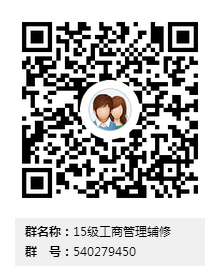 注：2017年3月12日，第3周开始，每周日上课，上课时务必携带辅修听课证备查。教材可在第一次上课时与任课老师确认书目后再自行购买。如遇学校重大活动、考试或国家法定节假日，上课时间临时变更，以届时通知为准。15级工商管理辅修QQ群：540279450，验证信息为：学院+姓名。工商管理辅修相关咨询：管理学院教务中心107办，付老师，82665695注：2017年3月12日，第3周开始，每周日上课，上课时务必携带辅修听课证备查。教材可在第一次上课时与任课老师确认书目后再自行购买。如遇学校重大活动、考试或国家法定节假日，上课时间临时变更，以届时通知为准。15级工商管理辅修QQ群：540279450，验证信息为：学院+姓名。工商管理辅修相关咨询：管理学院教务中心107办，付老师，82665695注：2017年3月12日，第3周开始，每周日上课，上课时务必携带辅修听课证备查。教材可在第一次上课时与任课老师确认书目后再自行购买。如遇学校重大活动、考试或国家法定节假日，上课时间临时变更，以届时通知为准。15级工商管理辅修QQ群：540279450，验证信息为：学院+姓名。工商管理辅修相关咨询：管理学院教务中心107办，付老师，82665695注：2017年3月12日，第3周开始，每周日上课，上课时务必携带辅修听课证备查。教材可在第一次上课时与任课老师确认书目后再自行购买。如遇学校重大活动、考试或国家法定节假日，上课时间临时变更，以届时通知为准。15级工商管理辅修QQ群：540279450，验证信息为：学院+姓名。工商管理辅修相关咨询：管理学院教务中心107办，付老师，82665695注：2017年3月12日，第3周开始，每周日上课，上课时务必携带辅修听课证备查。教材可在第一次上课时与任课老师确认书目后再自行购买。如遇学校重大活动、考试或国家法定节假日，上课时间临时变更，以届时通知为准。15级工商管理辅修QQ群：540279450，验证信息为：学院+姓名。工商管理辅修相关咨询：管理学院教务中心107办，付老师，82665695注：2017年3月12日，第3周开始，每周日上课，上课时务必携带辅修听课证备查。教材可在第一次上课时与任课老师确认书目后再自行购买。如遇学校重大活动、考试或国家法定节假日，上课时间临时变更，以届时通知为准。15级工商管理辅修QQ群：540279450，验证信息为：学院+姓名。工商管理辅修相关咨询：管理学院教务中心107办，付老师，82665695注：2017年3月12日，第3周开始，每周日上课，上课时务必携带辅修听课证备查。教材可在第一次上课时与任课老师确认书目后再自行购买。如遇学校重大活动、考试或国家法定节假日，上课时间临时变更，以届时通知为准。15级工商管理辅修QQ群：540279450，验证信息为：学院+姓名。工商管理辅修相关咨询：管理学院教务中心107办，付老师，82665695注：2017年3月12日，第3周开始，每周日上课，上课时务必携带辅修听课证备查。教材可在第一次上课时与任课老师确认书目后再自行购买。如遇学校重大活动、考试或国家法定节假日，上课时间临时变更，以届时通知为准。15级工商管理辅修QQ群：540279450，验证信息为：学院+姓名。工商管理辅修相关咨询：管理学院教务中心107办，付老师，82665695注：2017年3月12日，第3周开始，每周日上课，上课时务必携带辅修听课证备查。教材可在第一次上课时与任课老师确认书目后再自行购买。如遇学校重大活动、考试或国家法定节假日，上课时间临时变更，以届时通知为准。15级工商管理辅修QQ群：540279450，验证信息为：学院+姓名。工商管理辅修相关咨询：管理学院教务中心107办，付老师，82665695注：2017年3月12日，第3周开始，每周日上课，上课时务必携带辅修听课证备查。教材可在第一次上课时与任课老师确认书目后再自行购买。如遇学校重大活动、考试或国家法定节假日，上课时间临时变更，以届时通知为准。15级工商管理辅修QQ群：540279450，验证信息为：学院+姓名。工商管理辅修相关咨询：管理学院教务中心107办，付老师，82665695注：2017年3月12日，第3周开始，每周日上课，上课时务必携带辅修听课证备查。教材可在第一次上课时与任课老师确认书目后再自行购买。如遇学校重大活动、考试或国家法定节假日，上课时间临时变更，以届时通知为准。15级工商管理辅修QQ群：540279450，验证信息为：学院+姓名。工商管理辅修相关咨询：管理学院教务中心107办，付老师，82665695注：2017年3月12日，第3周开始，每周日上课，上课时务必携带辅修听课证备查。教材可在第一次上课时与任课老师确认书目后再自行购买。如遇学校重大活动、考试或国家法定节假日，上课时间临时变更，以届时通知为准。15级工商管理辅修QQ群：540279450，验证信息为：学院+姓名。工商管理辅修相关咨询：管理学院教务中心107办，付老师，82665695注：2017年3月12日，第3周开始，每周日上课，上课时务必携带辅修听课证备查。教材可在第一次上课时与任课老师确认书目后再自行购买。如遇学校重大活动、考试或国家法定节假日，上课时间临时变更，以届时通知为准。15级工商管理辅修QQ群：540279450，验证信息为：学院+姓名。工商管理辅修相关咨询：管理学院教务中心107办，付老师，82665695注：2017年3月12日，第3周开始，每周日上课，上课时务必携带辅修听课证备查。教材可在第一次上课时与任课老师确认书目后再自行购买。如遇学校重大活动、考试或国家法定节假日，上课时间临时变更，以届时通知为准。15级工商管理辅修QQ群：540279450，验证信息为：学院+姓名。工商管理辅修相关咨询：管理学院教务中心107办，付老师，82665695注：2017年3月12日，第3周开始，每周日上课，上课时务必携带辅修听课证备查。教材可在第一次上课时与任课老师确认书目后再自行购买。如遇学校重大活动、考试或国家法定节假日，上课时间临时变更，以届时通知为准。15级工商管理辅修QQ群：540279450，验证信息为：学院+姓名。工商管理辅修相关咨询：管理学院教务中心107办，付老师，82665695注：2017年3月12日，第3周开始，每周日上课，上课时务必携带辅修听课证备查。教材可在第一次上课时与任课老师确认书目后再自行购买。如遇学校重大活动、考试或国家法定节假日，上课时间临时变更，以届时通知为准。15级工商管理辅修QQ群：540279450，验证信息为：学院+姓名。工商管理辅修相关咨询：管理学院教务中心107办，付老师，82665695注：2017年3月12日，第3周开始，每周日上课，上课时务必携带辅修听课证备查。教材可在第一次上课时与任课老师确认书目后再自行购买。如遇学校重大活动、考试或国家法定节假日，上课时间临时变更，以届时通知为准。15级工商管理辅修QQ群：540279450，验证信息为：学院+姓名。工商管理辅修相关咨询：管理学院教务中心107办，付老师，82665695注：2017年3月12日，第3周开始，每周日上课，上课时务必携带辅修听课证备查。教材可在第一次上课时与任课老师确认书目后再自行购买。如遇学校重大活动、考试或国家法定节假日，上课时间临时变更，以届时通知为准。15级工商管理辅修QQ群：540279450，验证信息为：学院+姓名。工商管理辅修相关咨询：管理学院教务中心107办，付老师，82665695注：2017年3月12日，第3周开始，每周日上课，上课时务必携带辅修听课证备查。教材可在第一次上课时与任课老师确认书目后再自行购买。如遇学校重大活动、考试或国家法定节假日，上课时间临时变更，以届时通知为准。15级工商管理辅修QQ群：540279450，验证信息为：学院+姓名。工商管理辅修相关咨询：管理学院教务中心107办，付老师，82665695